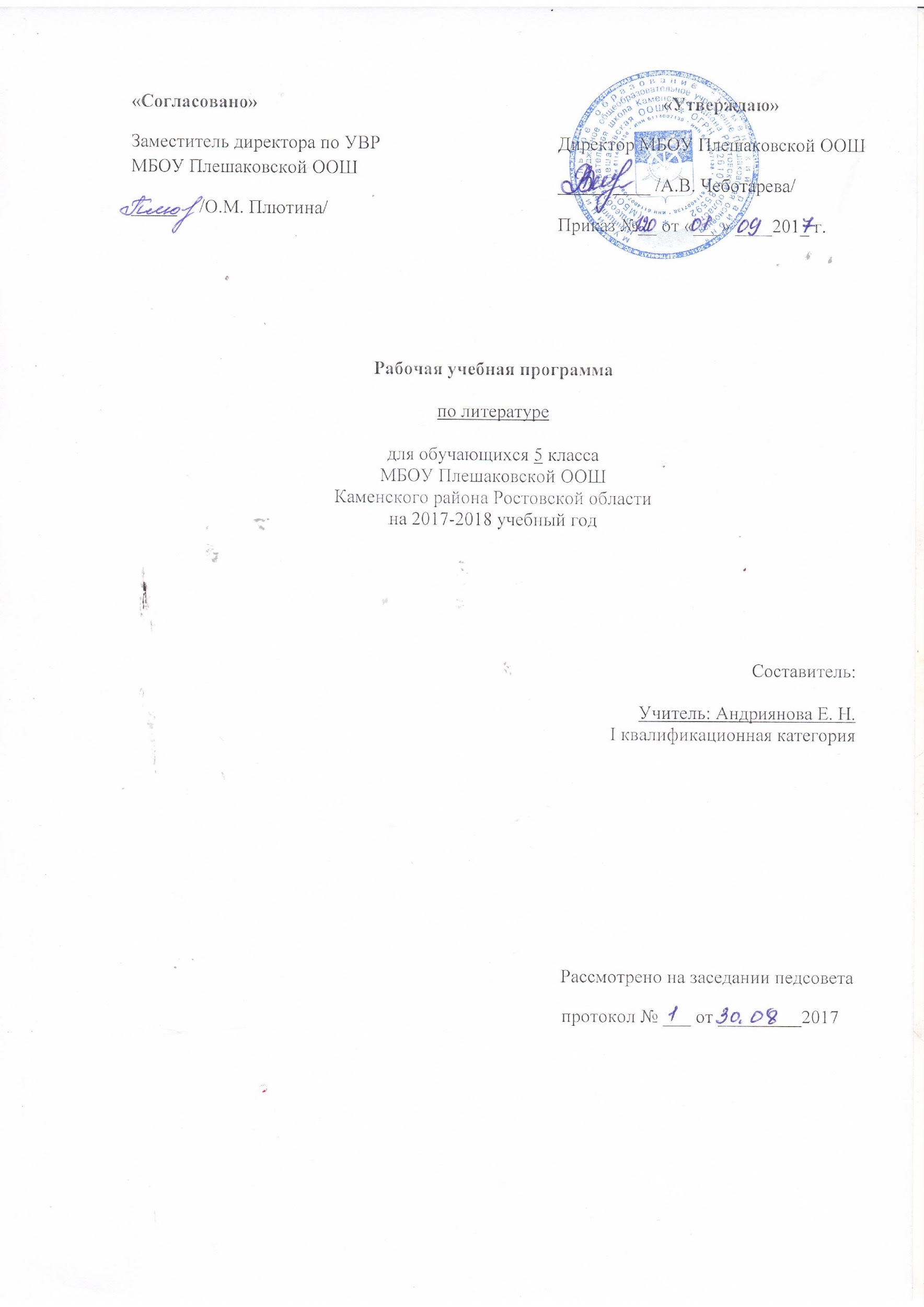 1.Пояснительная записка.Рабочая программа по литературе составлена на основе авторской программы по литературе и в соответствии с утверждённым производственным календарём. Программа рассчитана на 99 часов. Рабочая программа по литературе составлена на основании следующих нормативно-правовых документов:1.Федеральный Закон «Об образовании в Российской Федерации» (от 29.12. 2012 № 273-ФЗ).2.Учебный план МБОУ Плешаковской ООШ на 2017 – 2018 учебный год.3.Положение о порядке разработки и утверждения рабочих программ учебных предметов, курсов МБОУ Плешаковской ООШ на 2017 – 2018 учебный год.4.Авторской программы по литературе В.Я. Коровиной и др. (М.: Просвещение, 2014)2. Планируемые результаты освоения учебного предмета.Личностными результатами выпускников основной школы, формируемыми при изучении предмета «Литература», являются:воспитание российской гражданской идентичности: патриотизма, чувства гордости за свою Родину, прошлое и настоящее многонационального народа России; усвоение гуманистических, демократических и традиционных ценностей многонационального российского общества; воспитание чувства ответственности и долга перед Родиной;формирование ответственного отношения к учению, готовности и способности обучающихся к саморазвитию и самообразованию;формирование осознанного, уважительного и доброжелательного отношения к другому человеку, его мнению, мировоззрению, культуре, языку, вере, гражданской позиции, к истории, религии, языкам, ценностям народов России и народов мира;формирование коммуникативной компетентности со сверстниками, старшими и младшими в процессе образовательной, общественно полезной, учебно-исследовательской, творческой и других видов деятельности; использование для решения познавательных и коммуникативных задач различных источников информации (словари, энциклопедии, интернет-ресурсы и др.).Метапредметные результаты изучения предмета «Литература» в основной школе:умение понимать проблему, выдвигать гипотезу, структурировать материал, подбирать аргументы для подтверждения собственной позиции, выделять причинно-следственные связи в устных и письменных высказываниях, формулировать выводы; владение основами самоконтроля, самооценки, принятия решений и осуществления осознанного выбора в учебной и познавательной деятельности;смысловое чтение;умение организовывать учебное сотрудничество и совместную деятельность с учителем и сверстниками; работать индивидуально и в группе; находить общее решение и разрешать конфликты на основе согласования позиций и учёта интересов; формулировать, аргументировать и отстаивать своё мнение;умение осознанно использовать речевые средства в соответствии с задачей коммуникации, для выражения своих чувств, мыслей и потребностей; планирования и регуляции своей деятельности; владение устной и письменной речью; монологической контекстной речью;умение работать с разными источниками информации, находить ее, анализировать, использовать в самостоятельной деятельности. Предметные результаты выпускников основной школы состоят в следующем:1) в познавательной сфере:• понимание ключевых проблем изученных произведений русского фольклора и фольклора других народов, древнерусской литературы, литературы XVIII в., русских писателей XIX—XX вв., литературы народов России и зарубежной литературы; • понимание связи литературных произведений с эпохой их написания, выявление заложенных в них вневременных, непреходящих нравственных ценностей и их современного звучания;• умение анализировать литературное произведение: определять его принадлежность к одному из литературных родов и жанров; понимать и формулировать тему, идею, нравственный пафос литературного произведения, характеризовать его героев, сопоставлять героев одного или нескольких произведений; • определение в произведении элементов сюжета, композиции, изобразительно-выразительных средств языка, понимание их роли в раскрытии идейно художественного содержания произведения (элементы филологического анализа);• владение элементарной литературоведческой терминологией при анализе литературного произведения;2) в ценностно-ориентационной сфере:• приобщение к духовно-нравственным ценностям русской литературы и культуры, сопоставление их с духовно-нравственными ценностями других народов;• формулирование собственного отношения к произведениям русской литературы, их оценка; • собственная интерпретация (в отдельных случаях) изученных литературных произведений;• понимание авторской позиции и свое отношение к ней;3) в коммуникативной сфере:• восприятие на слух литературных произведений разных жанров, осмысленное чтение и адекватное восприятие; • умение пересказывать прозаические произведения или их отрывки с использованием образных средств русского языка и цитат из текста; отвечать на вопросы по прослушанному или прочитанному тексту; создавать устные монологические высказывания разного типа; уметь вести диалог;• написание изложений и сочинений на темы, связанные с тематикой, проблематикой изученных произведений, классные и домашние творческие работы, рефераты на литературные и общекультурные темы;4) в эстетической сфере:• понимание образной природы литературы как явления словесного искусства; эстетическое восприятие произведений литературы; формирование эстетического вкуса;• понимание русского слова в его эстетической функции, роли изобразительно-выразительных языковых средств в создании художественных образов литературных произведений.3.Содержание учебного предмета.ВВЕДЕНИЕПисатели о роли книги в жизни человека. Книга как духовное завещание одного поколения другому. Структурные элементы книги (обложка., титул, форзац, сноски, оглавление); создатели книги (автор, художник, редактор, корректор, наборщик). Учебник литературы и работа с ним.УСТНОЕ НАРОДНОЕ ТВОРЧЕСТВОФольклор – коллективное устное народное творчество. Преображение действительности в духе народных идеалов. Вариативная природа фольклора. Исполнители фольклорных произведений. Коллективное и индивидуальное в фольклоре. Малые жанры фольклора. Детский фольклор (колыбельные песни, пестушки, приговорки, скороговорки, загадки)Теория литературы. Фольклор. Устное народное творчество (развитие представлений).РУССКИЕ НАРОДНЫЕ СКАЗКИСказки как вид народной прозы. Сказки о животных, волшебные, бытовые. Нравоучительный и философский характер сказок.«Царевна-лягушка». Народная мораль в характере и поступках героев. Образ невесты-волшебницы… Иван-царевич – победитель житейских невзгод. Животные-помощники. Особая роль чудесных противников – Бабы-яги, Кощея Бессмертного. Поэтика волшебной сказки. Связь сказочных формул с древними мифами. Фантастика в волшебной сказке.«Иван - крестьянский сын и чудо-юдо». Волшебная богатырская сказка героического содержания. Тема мирного труда и защиты родной земли. Иван – крестьянский сын как выразитель основной мысли сказки. Нравственное превосходство главного героя. Герои сказки в оценке автора-народа. Особенности жанра. «Журавль и цапля», «Солдатская шинель» - народное представление о справедливости, добре и зле в сказках о животных и бытовых сказках.Теория литературы. Сказка. Виды сказок (закрепление представлений). Постоянные эпитеты. Гипербола (начальное представление). Сказочные формулы. Вариативность народных сказок  (начальное представление). Сравнение.ИЗ ДРЕВНЕРУССКОЙ ЛИТЕРАТУРЫНачало письменности у восточных славян и возникновение древнерусской литературы. Культурные и литературные связи Руси с Византией. Древнехристианская книжность на Руси.«Повесть временных лет» как литературный памятник. «Подвиг отрока-киевлянина и хитрость воеводы Претича». Отзвуки фольклора в летописи. Герои старинных «Повестей…» и их подвиги во имя мира на родной земле.Теория литературы. Летопись (начальное представление).  ИЗ ЛИТЕРАТУРЫ XVIII ВЕКАМихаил Васильевич Ломоносов. Краткий рассказ о жизни писателя. Ломоносов – ученый, поэт, художник, гражданин.«Случились вместе два астронома в пиру…» - научные истины в поэтической форме. Юмор стихотворения.Теория литературы. Роды литературы: эпос, лирика, драма. Жанры литературы (начальное представление).ИЗ ЛИТЕРАТУРЫ XIX ВЕКАРусские басни.Жанр басни. Истоки басенного жанра (Эзоп, Лафонтен, русские баснописцы XVIII века).Иван Андреевич Крылов. Краткий рассказ о баснописце. «Ворона и Лисица», «Волк и Ягненок», «Свинья под дубом». Осмеяние пороков – грубой силы, жадности, неблагодарности, хитрости. «Волк на псарне» - отражение исторических событий в басне; патриотическая позиция автора.Рассказ и мораль в басне. Аллегория. Выразительное чтение басен (инсценирование).Теория литературы. Басня (развитие представления), аллегория (начальное представление), понятие об эзоповом языке.Василий Андреевич Жуковский. Краткий рассказ о поэте.«Спящая царевна». Сходные и различные черты сказки Жуковского и народной сказки. Герои литературной сказки, особенности сюжета.«Кубок». Благородство и жестокость. Герои баллады.Теория литературы. Баллада (начальное представление).Александр Сергеевич Пушкин. Краткий рассказ о жизни поэта (детство, годы учения).Стихотворение «Няне» - поэтизация образа няни; мотивы одиночества и грусти, скрашиваемые любовью няни, её сказками и песнями.«У лукоморья дуб зеленый…». Пролог к поэме «Руслан и Людмила» - собирательная картина сюжетов, образов и событий народных сказок, мотивы и сюжеты пушкинского произведения.«Сказка о мертвой царевне и семи богатырях» - её истоки (сопоставление с русским народными сказками, сказкой Жуковского «Спящая царевна», со сказками братьев Гримм; «бродячие сюжеты»). Противостояние добрых и злых сил в сказке. Царица и царевна, мачеха и падчерица. Помощники царевны. Елисей и богатыри. Соколко. Сходство и различие литературной пушкинской сказки и сказки народной. Народная мораль, нравственность – красота внешняя и внутренняя, победа добра над злом, гармоничность положительных героев. Поэтичность, музыкальность пушкинской сказки.Теория литературы. Лирическое послание (начальные представления). Пролог (начальные представления).РУССКАЯ ЛИТЕРАТУРНАЯ СКАЗКА ХIХ ВЕКААнтоний Погорельский. «Черная курица, или Подземные жители». Сказочно-условное, фантастическое и достоверно-реальное в литературной сказке. Нравоучительное содержание и причудливый сюжет произведения.Петр Павлович Ершов. «Конек-Горбунок». (Для внеклассного чтения). Соединение сказочно-фантастических ситуаций, художественного вымысла с реалистической правдивостью, с верным изображением картин народного быта, народный юмор, красочность и яркость языка.Всеволод Михайлович Гаршин. «AttaleaPrinceps».Героическое и обыденное в сказке. Трагический финал и жизнеутверждающий пафос произведения.Теория литературы. Литературная сказка (начальные представления). Стихотворная и прозаическая речь. Ритм, рифма, способы рифмовки. «Бродячие сюжеты» сказок разных народов.Михаил Юрьевич Лермонтов. Краткий рассказ о поэте. «Бородино» - отклик на 25-летнюю годовщину Бородинского сражения (1837). Историческая основа стихотворения. Воспроизведение исторического события устами рядового участника сражения. Мастерство Лермонтова в создании батальных сцен. Сочетание разговорных интонаций с патриотическим пафосом стихотворения.Теория литературы. Сравнение, гипербола, эпитет (развитие представлений), метафора, звукопись, аллитерация (начальное представление).Николай Васильевич Гоголь. Краткий рассказ о писателе. «Заколдованное место» - повесть из книги «Вечера на хуторе близ Диканьки». Поэтизация народной жизни, народных преданий, сочетание светлого и мрачного, комического и лирического, реального и фантастического.«Ночь перед Рождеством». (Для внеклассного чтения). Поэтические картины народной жизни (праздники, обряды, гулянья). Герои повести. Фольклорные мотивы в создании образов героев. Изображение конфликта темных и светлых сил. Теория литературы. Фантастика (развитие представлений). Юмор (развитие представлений).Николай Алексеевич Некрасов. Краткий рассказ о поэте.«На Волге». Картины природы. Раздумья поэта о судьбе народа. Вера в потенциальные силы народ, лучшую его судьбу. (Для внеклассного чтения).«Есть женщины в русских селеньях…». Поэтический образ русской женщины.Стихотворение «Крестьянские дети». Картины вольной жизни крестьянских детей, их забавы, приобщение к труду взрослых. Мир детства – короткая пора в жизни крестьянина. Речевая характеристика персонажей.Теория литературы. Эпитет (развитие представлений).Иван Сергеевич Тургенев. Краткий рассказ о писателе (детство и начало литературной деятельности).«Муму» - повествование о жизни в эпоху крепостного права. Духовные и нравственные качества Герасима: сила, достоинство, сострадание к окружающим, великодушие, трудолюбие. Немота главного героя – символ немого протеста крепостных.Теория литературы. Портрет, пейзаж (начальное представление). Литературный герой (начальное представление).Афанасий Афанасьевич Фет. Краткий рассказ о поэте. Стихотворение «Весенний дождь» - радостная, яркая, полная движения картина весенней природы. Краски, звуки, запахи как воплощение красоты жизни.Лев Николаевич Толстой. Краткий рассказ о писателе.«Кавказский пленник». Бессмысленность и жестокость национальной вражды. Жилин и Костылин – два разных характера, две разные судьбы. Жилин и Дина. Душевная близость людей из враждующих лагерей. Утверждение гуманистических идеалов.Теория литературы. Сравнение (развитие представлений). Сюжет (начальное представление).Антон Павлович Чехов. Краткий рассказ о писателе.«Хирургия» - осмеяние глупости и невежества героев рассказа. Юмор ситуации. Речь персонажей как средство их характеристики.Теория литературы. Юмор (развитие представлений).речевая характеристика персонажей (начальные представления) . речь героев как средство создания комической ситуации.ПОЭТЫ XIX ВЕКА О РОДИНЕ И РОДНОЙ ПРИРОДЕФ.И. Тютчев «Зима недаром злится», «Как весел грохот летних бурь», «Есть в осени первоначальной»; А.Н. Плещеев «Весна», И.С. Никитин «Утро», «Зимняя ночь в деревне»; А.Н. Майков «Ласточки»; И.З. Суриков «Зима». Выразительное чтение наизусть стихотворений (по выбору учителя и учащихся).Теория литературы. Стихотворный ритм как средство передачи эмоционального состояния, настроения.ИЗ ЛИТЕРАТУРЫ XX ВЕКАИван Алексеевич Бунин. Краткий рассказ о писателе.«Косцы». Восприятие прекрасного. Эстетическое и этическое в рассказе. Кровное родство героев с бескрайними просторами русской земли, душевным складом песен и сказок. Рассказ «Косцы» как поэтическое воспоминание о Родине.Рассказ «Подснежник». (Для внеклассного чтения.) Тема исторического прошлого России. Праздники и будни в жизни главного героя.Владимир Галактионович Короленко. Краткий рассказ о писателе.«В дурном обществе». Жизнь детей из благополучной и обездоленной семей. Их общение. Доброта и сострадание героев повести. Образ серого сонного города. Равнодушие окружающих людей к беднякам. Вася, Валек, Маруся, Тыбурций. Отец и сын. Размышления героев. Взаимопонимание – основа отношений в семье.Теория литературы. Портрет (развитие представлений). Композиция литературного произведения (начальное представление).  Сергей Александрович Есенин. Рассказ о поэте. Стихотворение «Я покинул родимый дом…», «Низкий дом с голубыми ставнями…» - поэтическое изображение родной природы. Образы малой родины, родных людей как изначальный исток образа Родины, России. Своеобразие языка есенинской лирики.РУССКАЯ ЛИТЕРАТУРНАЯ СКАЗКА ХХ ВЕКА (обзор)Павел Петрович Бажов. Краткий рассказ о писателе.«Медной горы Хозяйка». Реальность и фантастика. Честность, добросовестность, трудолюбие и талант главного героя. Стремление к совершенному мастерству. Тайны мастерства. Своеобразие языка, интонации сказа.Теория литературы. Сказ как жанр литературы (начальное представление).   Сказ и сказка (общее и различное).Константин Георгиевич Паустовский. Краткий рассказ о писателе.«Теплый хлеб», «Заячьи лапы». Доброта и сострадание, реальное и фантастическое в сказках Паустовского.Самуил Яковлевич Маршак. Краткий рассказ о писателе.«Двенадцать месяцев» - пьеса-сказка. Положительные и отрицательные герои. Победа добра над злом – традиция русских народных сказок. Художественные особенности пьесы-сказки.Теория литературы. Драма как род литературы (начальное представление).   Пьеса-сказка.Андрей Платонович Платонов. Краткий рассказ о писателе.«Никита». Быль и фантастика. Главный герой рассказа, единство героя с природой, одухотворение природы в его воображении – жизнь как борьба добра и зла, смена радости и грусти, страдания и счастья. Оптимистическое восприятие окружающего мира.Теория литературы. Фантастика в литературном произведении (развитие представлений).Виктор Петрович Астафьев. Краткий рассказ о писателе.«Васюткино озеро». Бесстрашие, терпение, любовь к природе и ее понимание, находчивость в экстремальных обстоятельствах. Поведение героя в лесу.основные черты характера героя. «Открытие» Васюткой нового озера. Становление характера юного героя через испытания, преодоление сложных жизненных ситуаций.Теория литературы. Автобиографичность литературного произведения (начальное представление).  «Ради жизни на Земле…»Стихотворные произведения о войне. Патриотические подвиги в годы Великой Отечественной войны. К.М.Симонов «Майор привез мальчишку на лафете»; А.Т.Твардовский «Рассказ танкиста». Война и дети – трагическая и героическая тема произведений о Великой Отечественной войне.ПРОИЗВЕДЕНИЯ О РОДИНЕ И РОДНОЙ ПРИРОДЕИ.Бунин «Помню долгий зимний вечер…»; А.Прокофьев «Аленушка»; Д.Кедрин «Аленушка»; Н.Рубцов «Родная деревня»; Дон Аминадо «Города и годы». Конкретные пейзажные зарисовки и обобщенный образ России. Сближение образов волшебных сказок и русской природы в лирических стихотворениях.ПИСАТЕЛИ УЛЫБАЮТСЯСаша Черный.«Кавказский пленник», «Игорь-Робинзон». Образы и сюжеты литературной классики как темы произведений для детей.Теория литературы. Юмор (развитие понятия).ИЗ ЗАРУБЕЖНОЙ ЛИТЕРАТУРЫРоберт Льюис Стивенсон. Краткий рассказ о писателе.«Вересковый мед». Подвиг героя во имя сохранения традиций предков.Теория литературы. Баллада (развитие представлений).Даниэль Дефо. Краткий рассказ о писателе.«Робинзон Крузо». Жизнь и необычайные приключения Робинзона Крузо, характер героя. Гимн неисчерпаемым возможностям человека.Ханс Кристиан Андерсен. Краткий рассказ о писателе.«Снежная королева». Символический смысл фантастических образов и художественных деталей в сказке. Кай и Герда. Мужественное сердце Герды. Поиски Кая. Помощники Герды (цветы, ворон, олень, Маленькая разбойница и др.).снежная королева и Герда – противопоставление красоты внутренней и внешней. Победа добра, любви и дружбы.Теория литературы. Художественная деталь (начальные представления).Жорж Санд «О чем говорят цветы». Спор героев о прекрасном. Речевая характеристика персонажей.Теория литературы. Аллегория (иносказание) в повествовательной литературе.Марк Твен. Краткий рассказ о писателе.«Приключения Тома Сойера». Том и Гек. Дружба мальчиков. Игры, забавы, находчивость, предприимчивость. Черты характера Тома, раскрывающиеся в отношениях с друзьями. Том и Беки, их дружба. Внутренний мир героев М. Твена. Причудливое сочетание реальных жизненных проблем и игровых приключенческих ситуаций.Изобретательность в играх – умение сделать окружающий мир интересным.Джек Лондон. Краткий рассказ о писателе.«Сказание о Кише» - сказание о взрослении подростка, вынужденного добывать пищу, заботиться о старших. Уважение взрослых. Характер мальчика – смелость, мужество, изобретательность, смекалка, чувство собственного достоинства – опора в трудных жизненных обстоятельствах. Мастерство писателя в поэтическом изображении жизни северного народа.4.Календарно - тематическое планирование№п\пТема урока К-вочасовДатаДатаПричина корректировки№п\пТема урока К-вочасовПо плануфактПричина корректировки11Введение. Книга и ее роль в духовной жизни человека и общества101.0922Устное народное творчество. Понятие о фольклоре. (Малые жанры фольклора. Детский фольклор»105.0933Сказка как вид народной прозы107.0944«Царевна – лягушка». Образ Василисы Премудрой. Образ Ивана-Царевича108.0955«Иван-крестьянский сын и чудо-юдо» - волшебная сказка героического содержания «1112.0966.ВЧ Сказка  о животных «Журавль и цапля».1114.0977Бытовая сказка  «Солдатская шинель»1115.0988Р.Р.   Сказка для устного сказывания1119.0999«Повесть временных лет» как литературный памятник.«Подвиг отрока-киевлянина и хитрость воеводы Претича».1221.09110М.В. Ломоносов. Стихотворение  «Случились вместе два астронома в пиру…»1222.09111Литература 19 векВн.чт..Басня как литературный жанр1226.09112-13И.А. Крылов. Жанр басни в творчестве Крылова. Басня «Волк и ягненок»«Ворона и лисица»Басни И.А. Крылова  «Свинья под дубом». Обличение человеческих пороков в баснях  2228.09229.09114РР Выразительное чтение басни наизусть103.10115И.А. Крылов. Жанр басни в творчестве Крылова. Басня «Волк на псарне»- отражение исторических событий1005.1016РР Басни Крылова. Анализ и исполнение 106.1017ВЧ Урок-конкурс «Рассказы о баснописцах»110.1018ПРОЕКТ Электронный альбом «Герои басен  в иллюстрациях»112.1019-20В.А. Жуковский – сказочник. Сказка «Спящая царевна»213.10117.1021«Спящая царевна» как литературная сказка.119.10222В.А. Жуковский. Начало литературного творчества. Жанр баллады. «Кубок»120.10223А.С. Пушкин. Пролог к поэме «Руслан и Людмила» как собирательная картина народных сказок124.10224А.С. Пушкин. «Сказка о мертвой царевне и о семи богатырях»126.10225Основные образы сказки107.10226РР Сопоставление сказки «Спящая царевна» В.А. Жуковского «Со сказкой о мертвой царевне…» А.С. Пушкина109.11227РР Стихи и проза. Рифма и ритм110.11228Русская литературная сказка. А. Погорельский. Сказка «Черная курица, или Подземные жители»114.11229Русская литературная сказка. А. Погорельский. Сказка «Черная курица, или Подземные жители»116.11330ВЧ В.М. Гаршин. Сказка «Attalea princeps»117.11331ВЧ П. П. Ершов «Конёк-Горбунок»121.11332М.Ю. Лермонтов. Стихотворение «Бородино». Патриотический пафос стихотворения 123.11333Художественные особенности стихотворения М.Ю. Лермонтова «Бородино»124.11334Н.В. Гоголь.  Общее знакомство со сборником «Вечера на хуторе близ Диканьки». Повесть «Заколдованное место». 128.11335ВЧ Повести из сборника Н. В. Гоголя «Вечера на хуторе близ Диканьки».ПРОЕКТ Электронная презентация «Фантастические картины «Вечеров на хуторе близ Диканьки» в иллюстрациях».130.11336ВЧ Н.А. Некрасов.  «На Волге». Раздумья поэта о судьбе народа101.12337Н.А. Некрасов. «Мороз, Красный нос» (отрывок из поэмы). Изображение судьбы русской женщины.105.12338Мир детства в стихотворении «Крестьянские дети». Анализ стихотворения107.12339И.С. Тургенев. Рассказ «Муму». Знакомство с героями108.12440Герасим и его окружение. Духовные и нравственные качества героя.112.12441Герасим и Муму. Счастливый год114.12442Превосходство Герасима над челядью. Протест против крепостничества115.12443РР Сочинение-отзыв о прочитанной повести И.С. Тургенева «Муму»119.12444ПРОЕКТ Электронный альбом «Словесные портреты и пейзажи в повести «Муму» глазами книжных графиков»121.1245«Чудные картины» А.А. Фета122.1246Контрольное тестирование за первое полугодие126.12447Л.Н. Толстой. Рассказ «Кавказский пленник» как протест против национальной вражды.111.01448Жилин и Костылин. Обучение сравнительной характеристики героев.112.0149Тема дружбы в рассказе.116.0150Под страхом смерти. 118.01551РР Обучение сочинению по рассказу «Кавказский пленник».119.01552А.П. Чехов. «Хирургия». Юмористический рассказ.23.01553А.П. Чехов. «Хирургия». Юмористический рассказ.ПРОЕКТ Постановка спектакля по фрагменту сказки125.01554Вн. чт. Д. В. Григорович «Гуттаперчевый мальчик».126.01555РР Русские поэты ХIХ века о родине, родной природе и о себеПРОЕКТ «Электронный альбом «Стихи о Родине и родной природе в иллюстрациях»130.0156И.А. Бунин. Рассказ «Косцы»101.0257ВЧ И. А. Бунин «Подснежник»102.0258В.Г.Короленко. Повесть «В дурном обществе». Вася и его отец106.0259Новые знакомые Васи108.0260Тыбурций Драб – «замечательная личность»109.0261РР Подготовка к сочинению по повести В.Г. Короленко «В дурном обществе»  113.0262ВЧ А. И. Куприн «Тапёр», «Белый пудель»115.0263С.А. Есенин. Стихотворения «Я покинул родимый дом…», «Низкий дом с голубыми ставнями…»116.0264П.П. Бажов. Сказ «Медной горы Хозяйка». Сила характера Данилы-мастера120.0265Образ хозяйки Медной горы. Понятие о сказе.122.0266Вн. чт. П.П. Бажов «Малахитовая шкатулка».127.0267К.Г. Паустовский.  Сказка  «Теплый хлеб»101.0368К.Г. Паустовский.  Сказка  «Теплый хлеб»102.0369К.Г. Паустовский. Рассказ «Заячьи лапы» 106.0370С.Я. Маршак. Пьеса-сказка «Двенадцать месяцев»113.0371Положительные и отрицательные герои в пьесе-сказке С.Я. Маршака «Двенадцать месяцев» 115.0372ПРОЕКТПостановка спектакля по фрагменту сказки116.0373А.П. Платонов. Рассказ  «Никита»120.0374Тема человеческого труда в рассказе «Никита».122.0375В.П. Астафьев. Рассказ «Васюткино озеро»123.0376Человек и природа в рассказе В.П. Астафьева «Васюткино озеро»103.0477ВЧ Рассказы В.П.Астафьева105.0478РР Подготовка к сочинению по рассказу В.П. Астафьева «Васюткино озеро»106.0479ВЧ П. Мериме «Маттео Фальконе»110.0480К. М. Симонов «Майор привёз мальчишку на лафете». Дети и война112.0481А. Т. Твардовский «Рассказ танкиста»113.0482-83РР Писатели и поэты ХХ века о Родине, о родной природе и о себе217.04119.0484Писатели улыбаются. Саша Черный «Кавказский пленник», «Игорь- Робинзон».1   20.0485ВЧ Н. А. Тэффи «Валя»124.0486Роберт Льюис Стивенсон «Вересковый мед»126.04 87Даниель Дефо «Робинзон Крузо»1227.0488Х.-К. Андерсен «Снежная королева». Кай и Герда103.0589Истории вторая и третья. Внутренняя красота героини104.0590Истории четвёртая и пятая108.0591Истории шестая и седьмая. Победа добра, любви и дружбы над злом1 10.0592РР Сказки Х.- К. Андерсена (сочинение)111.0593-94Дж. Лондон «Сказание о Кише»215.0517.0595Вн.чт. Жорж Санд «О чем говорят цветы»118.0596Марк  Твен «Приключения Тома Сойера».122.0597КР Контрольное тестирование за второе полугодие124.0598-99Итоговый урок (творческий отчёт)ПРОЕКТ Литературный праздник «Путешествие по стране Литературии 5 класса»229.0531.05